                                    第五封的公函 ：疫情中的真光	             许广铮牧师当你我面对前所未有的疫情爆发，殃及一百五十多个国家和无数的百姓及家庭，每一个人心中所想，口中所言及手中所行皆都是围绕着同一个课题：疫情何时了？处在这样的紧急关头，基督徒将如何成为为世之光呢？敬拜上帝：面对当下的未知数，我们将‘随时随地敬拜仰望主’，祂是一位信实公义和慈爱的天地真神。教会虽然封闭，崇拜和聚会也都停止，信徒便以心灵和诚实来敬拜这一位世界的真光。线上的敬拜是陌生，但是，祂是一位无所不在，无所不知和无所不能的上帝，祂看的是内心而不是外在的礼仪。灵性操练：‘人人有读经、家家有礼拜’是普世华人教会在呼吁信徒在这疫情期间，重新建立与上帝的关系，立志研读圣经，举行居家的礼拜，带领人人仰慕祂。求圣灵藉着真理把我们带入祂的荣耀中，赐下恩赐给我们因为若不是圣灵的帮助，无人能够面对末世的灾难。团契扶持：‘人人属小组、遍布众城市’是教会面对当下局势的前进策略。没有人知道疫情什么时候会结束，因此信徒绝不随意停止聚会，反而积极参加线上小组促进讯息的流通和服侍他人。如此，我们将成为明灯照耀四方，指引人奔向上帝。耶稣并没有设立敬拜的场所，祂却吩咐门徒走遍四方，见证祂。服侍他人：人性的弱点也都在恐慌和迷茫当中表露无疑。每一个人都在思考如何预备度过难关时，信徒首当关顾家人及邻舍、支持朋友及信徒，尤其是面对有特别需要的人，他们是我们的责任！我们凭‘多走一里的爱’，透过电话的问候或实际的行动，使他们体验上帝的恩典如荒漠甘泉一般临近。面对迫切需要时，谁可以雪中送炭呢？耶稣基督就是世界的真光（约翰福音8:12），跟随祂的人也都行走在祂的荣耀中，叫世人看见基督徒的好行为，就把荣耀归给上帝，平安归给祂所喜悦的人，从今直到永远。58A Birkenhead Street, London WC1H 8BW(Registered Charity No: 1133835 Copyright CCLNo.1946519)教会网址：www.kxmc.org.uk 支票奉献：KCMCHSBC 银行户口名称：KCMC , Sort code：40-02-06, 户口号码: 31052438主任牧师: 许广铮07411-754564 会吏: Linda Gilson 0207-2782535教会干事: 李玉娣07551-333083   Lay Pastor：候委教会事务: 黎兆光（粤）何淑清（国）温耀邦（英）福劳联络: 07932-399426二零二零年三月二十二日上午十時三十分 （线上崇拜）点击 https://zoom.us/j/6800155383 开启或加入一场已安排好的会议领会：江柔敏師母     	        	                                                    后台:  陈翔   讲员：许牧师                                                          上周出席人数及奉献会务报告 教会实体的崇拜和聚会被官方和循道会指示需要停止，直到另行通知。请大家在教会网页查询最新消息。这是教会第一次“线上的主日崇拜”，让我们学习在线敬拜上帝，持守信仰，彼此守望。今天是大斋戒的第四个主日，我们记得“自己是从土而出，我们是尘土、仍要归于尘土。当从罪中悔改，信靠基督。”冠型肺炎被列为普世流感，封锁多个国家和城市，包括英国的学校，请大家务必关注个人的卫生健康，减少接触人群，详细查阅英国官方的最新消息https://www. gov.uk/guidance/coronavirus-covid-19-information-for-the-public。教会在被封锁期间，需要有效的传递消息和透过网际网络或电话等，加强彼此关怀，邀请信徒都参加一个教会的现有或新成立的小组。请务必联络各堂的执事主席：何淑清（国）温耀邦（国际）黎兆光（粤）完成注册。十一奉献的方式：银行转账KCMC Sort code：40-02-06，户口号码: 31052438 记得在项目内，放你的名字，方便做帐；或，每个星期自行奉献，等回来教会后，一次入账。愿上帝祝福你们的奉献。同工消息：李玉娣于4/3/-30/3休年假；何雅琴于三月开始无薪停职一年。请大家为教会的团队祷告。最新消息：2020年春令会因新冠肺炎疫情的爆发以及关注参与者的安危，CMM于14/3正式宣布营会取消，其他详情则稍后再发布。本会特别感激筹备会的辛劳及大家的支持，甚愿上帝亲自报答你们的劳苦。代祷事项：（呼吁信徒参加大斋戒的读经默想和禁食祷告）普世的經濟面對股市滑落的打擊，將引發新一輪的經濟戰爭和蕭條。各國有效管制新冠型肺炎的蔓延，減低傷亡，平穩社會人心。上帝憐憫，早日發明疫苗以帶來醫治。英國上下能夠遵守條例，彼此守望和鼓勵，全面控制疫情的蔓延。眾基督徒在疫情期間成為聆聽，安慰，鼓勵和祝福他人的渠道。海外的留學生和學生群體面對学府封锁及前所未有的未知數，上帝憐憫事奉人员上周事工和出席人数序乐Prelude《让神儿子的爱围绕你》美乐颂第45首～静默主前～宣召经文Call to Worship诗篇 二十三篇领会始礼诗歌Opening Hymn《奇异恩典》会众始礼祷告Opening Prayer领会主祷文Lords’ Prayer宣读主话Readings约翰福音九:1-41刘亚华宣讲主道Sermon《生命之光》许牧师宣告信仰Faith Affirmation使徒信经Apostle Creed 会众All代祷祈求Intercession         合家进行什一奉献Tithes & Offering银行转账KCMC Sort code：40-02-06, 户口号码: 31052438或 收集后，等待回来教会入账会众All献呈Doxology奉献的感恩祷告Offertory Prayer会众All教會消息Announcements请大家參看教会的网页
visit kxmc.org.uk领会Chair  结束诗歌 Closing Hymn                           《赐福与你》赞美之泉《Blessings of God Be Upon You》会众All祝福祷告Benediction   许牧師阿们颂Four Folds Amen《四重阿们》普天颂赞 675首会众All退殿序樂Postlude《赐福与你》赞美之泉司琴Pianist事项/ 崇拜国际国语堂粤语堂崇拜人数16人35人14人主日奉献£20£44.20£43.00什一奉献 ///感恩奉献 /£240.00£100宣教奉献 / / /福勞奉獻福勞奉獻 / / /其他其他        /£200.00 /兒童主日学人数奉献兒童主日学人数奉献 / / /少年团契人数/奉献少年团契人数/奉献 / / /今主日           主席:   江柔敏師母讲员:   许牧师司琴:          領唱:          郭建兵今主日           读经:     刘亚华招待及收奉獻:  音響:    陈翔投影機:  陈翔今主日           茶水及清理:     點算奉獻:  下主日           主席:    余秀美讲员:   許廣錚牧師司琴:          領唱:          刘亚华下主日           读经:     俞小清招待及收奉獻:  音響:   投影機:  陈翔下主日           茶水及清理:    點算奉獻:  星期聚会时间事工项目、地点和负责人上周人数星期天.	10:30am国语主日崇拜（何淑清）儿童主日学（A室和B室）国语少年团契（游戏室–许师母）星期天.	11:00am12:00am国际崇拜（小礼堂）粤语查经班（D室 - 黄祖富）暂停星期天.	12:30pm国语查经班（分别七组在地库）儿童唱诗班（C室-叶慧敏）暂停星期天.	13:30pm粤语崇拜（礼堂-叶慧敏）粤语儿童主日学(A室和B室)BBC（小礼堂）IS Fellowship（会吏家–Linda Gilson）3:30pm3:30pm 詩篇研讀祷告会（每月第一主日-許牧師）主日团契（礼堂- 郑宝山）6人星期二10:00am10:00pm    8:30pm餐馆团契（East Barnet–郑宝山）福劳事工（教会 -何雅琴）国语查经班（Wood Green –张丽娟）    暂停星期三10:30amChicken Chow Mein（小礼堂–黄祖富）  暂停星期四10:00am7:30pm粤语查经班（Mill Hill –黎兆光） 职青团契（小礼堂-朱礼昌）暂停星期五11:00am10:30am7:30pm8:30pmFriday Club（小礼堂- 会吏）国语查经班（Leyton–何雅琴）基石团契（礼堂–叶慧敏）国语查经班（Seven Sisters–何雅琴）线上星期六5:30pm青年团契（小礼堂- 委员会）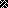 